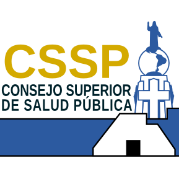 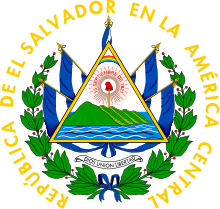 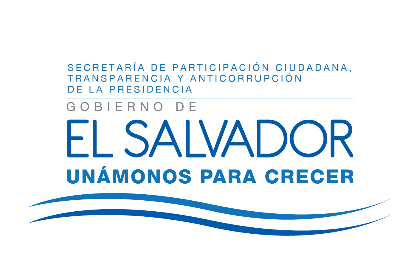                                                                                                                                     San Salvador 31 de julio de 2017Usuarias y Usuarios del Portal de TransparenciaDel Consejo Superior de Salud PúblicaPor este medio se hace de su conocimiento que: La Ley Principal que Rige al Consejo Superior de Salud Pública, no cuenta con Reglamento de la misma, por lo que no se encontrará en esta sección y por este medio se está declarando la Inexistencia del dicho Reglamento.Que sirva la presente para el período reportado del 1 de julio 2016 a 31 de julio 2017Agradecer su amable atención, se suscribe de Ustedes.Atentamente                                            Lic. Pedro Rosalío Escobar CastanedaPresidenteConsejo Superior de Salud PúblicaNota: Esta es una versión seleccionable por lo que  no se refleja la firma del titular 